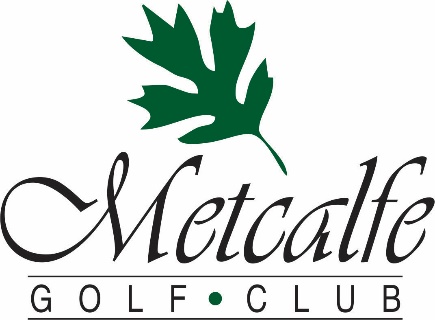 The METALFE  Club is home to HICKORIES, a full -service Restaurant,which is the perfect venue to host your wedding.Superb cuisine including our famous Hickories Roast Beef “au Jus”Friendly country service in a relaxed atmosphere60-person Main dining room with adjacent 80-person patio shaded by our 400 year old Oak Tree Interlock deck covered by our 120-person banquet tent, overlooking our 9-hole course’s 1st holePrivate room with stone fireplace with seating for 30Off Site catering service available for Weddings, Rehearsal Dinners & BrunchesPre-wedding golf outingsFind out why our clients tell us over and over “We serve the best banquet meals they have ever had”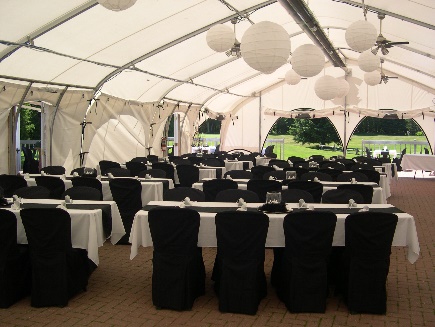 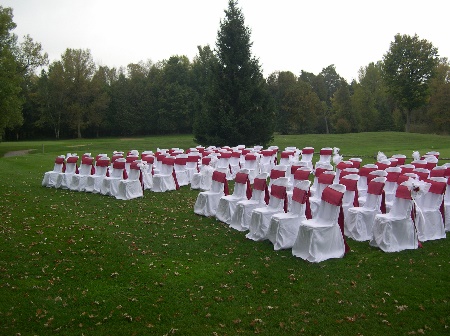 Here Is What Our Wedding Clients Have to Say:“The Metcalfe Golf Club was the perfect location for our wedding. When planning, they were more than eager to cater to our details and give helpful suggestions. We were married under their beautiful 400 year old Oak Tree giving us great shade on a hot summer day. The tent for our reception equipped with ceiling fans was beautifully decorated and gave a scenic view of the greens. Everyone thoroughly enjoyed their meal and then some. We will definitely be going back!”- Lori & Claude Bouchard“I was overjoyed to see Brigitte and Joe's wedding come to life the way that it did. From the prepping and planning stages to the day of the wedding, everything was more than what I could have imagined. You were so helpful every step of the way and shared all of your knowledge with us that made the day go so smoothly. The food was absolutely delicious- cheers to the Chef! and the staff were all so kind and well organized. Thank you for accommodating the decoration set-up as well.”    - Natalie T, Bridesmaid

To Book an Appointment to Discuss Your Wedding, Wedding Reception, Rehearsal or Golf Outing (613) 821- Fore (3673) or weddings@metcalfegolf.comAppetizers & Punch Packages  “Plattered” NibblesCrisp Garden Vegetables, Lemon Ranch DipMixed Canadian Cheeses & CrackersExotic Fruit Punch (non-alcoholic)$8.95/person “Passed Around” AppetizersCaprese-Baby Bocconcini & Cherry Tomatoes, Basil Pesto DipBeef Kafta Skewers, Tzatziki DipBaby Shrimp Salad on RyeOriental Egg Roll Bits, Plum SauceExotic Fruit Punch (non-alcoholic)                                                                        $8.95/person “Extreme” ComboCrisp Garden Vegetables, Lemon Ranch DipMixed Canadian Cheeses & CrackersBeef Meatballs tossed in Parmesan Cheese, Sweet Teriyaki SauceTomato Bruschetta with Greek Feta CheeseHerbed Cream Cheese & Cucumber RoundsHam & Cheddar Cheese BitsExotic Fruit Punch (non-alcoholic)$13.95/person13% HST & 10% Gratuity are not included (based on 25 people min.)Individual Appetizers & PunchesHot Appetizers(served by the dozen, minimum 2 dozen)Beef Meatballs tossed in Parmesan Cheese, Sweet Teriyaki Sauce			$15Tomato Bruschetta with Greek Feta Cheese                                    		$15 House-brined Chicken Wings, Dipping Sauces & Ranch Dip 			$15 Beef Kafta Skewers, Tzatziki Dip                                                    			$18 Golden Chicken Nuggets, Plum Sauce                             				$18 Oriental Egg Roll Bits, Plum Sauce                 						$18 Baked Italian Sausage wrapped in Puff Pastry, Maple-Mustard Dip 		$18 Breaded Tiger Shrimp, Vodka Cocktail Sauce                  				$24 Applewood Bacon Wrapped Scallops, Vodka Cocktail Sauce				$24 Chilled Appetizers(served by the dozen, minimum 2 dozen)Herbed Cream Cheese & Cucumber Rounds                                   			$13Ham & Cheddar Cheese Bits								$13Prosciutto Wrapped Melon                                                           			$18Caprese-Baby Bocconcini & Cherry Tomatoes, Basil Pesto Dip			$18Cold Water Smoked Salmon on Rye 							$18Baby Shrimp Salad on Rye								$18Cocktail Platters(Serves 25 people if added to a meal)  
(Additional quantities is recommended if being served without a meal) Crisp Garden Vegetables, Lemon Ranch Dip						$49Mixed Canadian Cheeses & Crackers							$99 Sandwich Wedges including Tuna, Salmon, Roast Beef, Egg, Ham…		$79 Seasonal Fruits, Sweetened Vanilla Sour Cream Dip					$89 Assorted Olives, Marinated Vegetables & Pickles                             		$39 Sliced Cold Cut “Deli” Meats 								$89 Assorted Dessert Squares 									$69Assorted Cakes										$99Fruit Punches Exotic Fruit Punch, $85 serves 50 peopleSpiked Fruit Punch, $135 serves 50 peopleWe can recommend the appropriate quantities to have before your mealor on their own for a cocktail reception13% HST & 10% Gratuity are not includedBuffet Dinner Selections…Entrées Choices:Our Famous Roast Beef “au Jus”Breast of Chicken, Thyme-Forest Mushroom Cream SaucePeppered Pork Tenderloin, Brandy-Apple Demi-glaceBaked Atlantic Salmon, Citrus-Dill Hollandaise Sauce
Pasta
Penne Noodles in with Sundried Tomato “Rose” Sauce (Included in all Buffets)Hot SidesSteamed Seasonal Vegetable Medley Honey-Butter Glazed Baby CarrotsRoasted Red Pepper & Green BeansParisienne PotatoesRoasted Baby Red PotatoesLemon-Thyme Rice PilafSaladsCrisp Greens & Garden Vegetables with an array of DressingsBeet-Mandarin Salad with Fennel & Maple-Raspberry Vinaigrette Pesto-Olive Oil Fusilli SaladCreamy Potato SaladAuthentic Greek SaladTraditional Caesar SaladCreole Sunset ColeslawSeafood Pasta SaladSeasonal Salad SelectionDessert Choices:An assortment of Cakes and Pies to satisfy your taste, served with Tea & Coffee$35.95/person with 1 Entrée, 2 Hot Sides & 3 Cold SidesEach additional Entrée $4/personEach additional Side $3/personAll prices are per person
HST 13% & 10% Gratuity are not includedGourmet 3 or 4 Course Table Service Dinner SelectionsTruly make your dinner experience with adding a 4th course for $5Appetizers (choose 1)Our Chef’s Seasonal Soup Creation*Exotic Greens with Herbed Croutons, Crisp Garden Vegetables & Our In-house Made Lemon-Garlic Dressing*Exotic Greens with Sun-dried Cranberries, Vine Cherry Tomatoes& Herbed Goat’s Cheese Balls with Raspberry-Basil Vinaigrette Drizzles*Bruschetta Trio of Wild Mushroom Ragout, Traditional Tomato-Basil & Smoked Salmon-Caper “Concasse” Entrees (choose 1)Oven Roasted Chicken SupremeCreamy Wild Mushroom-Thyme Ragout, Lemon Rice Pilaf & Grilled Seasonal Vegetables $39.95*Herb-roasted Ontario Pork Tenderloin MedallionsCaramelized Ontario Peach & Fennel Chutney, Roasted Fingerling Potatoes & Grilled Seasonal Vegetables $39.95*Grilled Atlantic Salmon FiletDill-Citrus Hollandaise Sauce, Baby Shrimp-Parmesan Risotto & Grilled Seasonal Vegetables $42.95*Grilled Alberta Angus Beef TenderloinPepper Infused Brandy Cream Sauce, Buttermilk Mashed Potatoes & Grilled Seasonal Vegetables $49.95DessertA variety of freshly baked Cakes are available to match your tastes, served with Tea & CoffeeAll prices are per person
HST 13% & 10% Gratuity are not includedAfter Dinner SelectionsThese packages are only recommended when added to a dinner.Our Chef has a wide range of experience and can create any menu you desire.Please contact us to discuss other optionsHickories Poutine Bar
Crisp East Coast Potato FriesSt. Albert Cheese CurdsHickory Smoked Bacon BitsMontreal Smoked MeatRich House Gravy$9.95 Evening Nibblers
A Selection of Sandwich WedgesCrisp Garden Vegetables with Leon “Ranch” DipCoffee & Tea$8.95 Late Night Munchies
A Selection of Sandwich WedgesCrisp Garden Vegetables with Lemon “Ranch” DipAssorted SweetsDomestic Cheese TrayCoffee & Tea$14.95 All prices are per person
HST 13% & 10% Gratuity are not includedSample Wedding Package #1 Appetizers during Cocktail Hour/PhotographsCrisp Garden Vegetables, Lemon Ranch DipMixed Canadian Cheeses & CrackersBeef Meatballs tossed in Parmesan Cheese, Sweet Teriyaki SauceTomato Bruschetta with Greek Feta CheeseHerbed Cream Cheese & Cucumber RoundsHam & Cheddar Cheese BitsExotic Fruit Punch (non-alcoholic)3 Course Gourmet Table Service DinnerFeaturing:
Our Filet of Salmon, Chicken Supreme or Pork TenderloinLate Night Munchies
A Selection of Sandwich WedgesCrisp Garden Vegetables with Lemon “Ranch” DipCoffee & Tea$59.95/person (Beef Tenderloin add $10.00/person)Sample Wedding Package #2 Appetizers during Cocktail Hour/PhotographsCrisp Garden Vegetables, Lemon Ranch DipMixed Canadian Cheeses & CrackersExotic Fruit Punch (non-alcoholic)Buffet Dinner FeaturingOur Famous Roast Beef “au Jus”, Roast Chicken Breast with Mushroom Cream Sauce & Penne in Sun-dried Tomato “Rose” SauceHickories Late Night Poutine BarCoffee & Tea$55.95/personLet us customize a Package for You!!!!!All prices are per person
HST 13% & 10% Gratuity are not includedWine OptionsMetcalfe Golf Club is licensed under the LLBO. We offer three options for wine service at your reception#1 Our House Wine Pelee Island Vidal (White) & Baco Noir (Red) If you select our House Wine, you will be charged for the wine which is poured at the cost of $28 per litre. #2 L.C.B.O WineYou may select any wine carried by the LCBO and we will have it on hand for you. The cost is the LCBO retail price plus $12 per bottle. (based on a 750ml bottle) #3 Homemade WinesAs permitted by the alcohol and gaming commission you may serve homemade wine at your reception. You are responsible for obtaining & presenting the special occasions permit to the Metcalfe Golf Club three days before your reception. A maximum of two bottles per table of 8 are allowed to be served. If you choose to bring your own wine alcohol, service from our bar will be stopped during your dinner.A corkage fee of $12 per bottle is charged. (based on a 750ml bottle)HST 13% & 10% Gratuity are not includedOther InformationWedding Cakes (or Cupcakes) are the only food items that may be supplied by youRecommended ServicesDJ - Quality Entertainment 526-8742 www.qualityentertainment.caRegular Rate $849 – Metcalfe Golf Club Rate $749 Live Music – Metcalfe Music Entertainment Rick Smith 821-1195www.metcalfemusic.comWedding Officiants – All Season’s Weddings Kathleen Everett 821-1106www.allseasonsweddings.comWedding Cakes – Top of the Hill Bakery Jeff Stoveld 590-1447www.topofthehillbakery.com Photography – Love Bunny Photography Christine Melenhorst – 821-5143www.lovebunnyphotography.comTo Book Your Wedding, Rehearsal Dinner or Golf Outing, 
Please Contact us at (613) 821- Fore (3673) or info@metcalfegolf.comMetcalfe Golf Club – 2018 Wedding FeesFireplace Room, Main Room or 
Patio Rental					$299Banquet Tent Rental				$499Wedding Service on Site				$150SOCAN FEE (to have music)			$59.17RE SOUND FEE (to have music)		$59.17The Following Items Are Included in Our Rental Fees:Our house table cloths in a selection of green, burgundy, blue, black, royal blue & whiteWhite linen napkinsOur banquet patio tables & bistro chairsOur selection of dishesFull table set – linens, glasses, silverware, plates, coffee cups & saucersGlass flower vasesLED candles in frosted holdersPictures on siteBartendersCutting of your wedding cake The Following Items Are NOT Included in Our Rental Fees:Additional quantities or colors of linen or runnersWhite and black runners available at a cost of $3 eachAdditional tables or chairsAdditional dish rentalsAll prices subject to 13% HST